                 BHUTAN  PACKAGE                                                                                                                                    Bhutan Package No: 0104 Nights / 05 Days PackageThimphu 02 Nights / Paro 02 Nights             Day 01 :Phuncholing   to  Thimphu Meet and greet on arrival at  Phuntsholing complete the immigration formalities and transfer to Thimphu (7,710 ft.) the capital city of Bhutan. On arrival check in at the hotel. Overnight stay at Thimphu.Day 02 :Thimphu Local Sight SeenAfter breakfast, day is dedicated to sightseeing of Thimphu.You will see the following tourist sites in Thimphu include:-Kuenselphodrang  , National Memorial Chorten,  Folk Heritage Museum,  Typical Bhutanese lunch at the Folk Heritage Restaurant would be a great experience,  Sangaygang view point,  Takin Reserve Centre,  Changangkha Monastery, Tashichho Dzong (Fortress of the Glorious Religion) , Overnight Stay at Thimphu hotel.Day 03 :- Transfer to Paro from ThimphuAfter breakfast,  Next you will be enjoying a drive from Thimphu to Paro. Paro is located at a distance of 65 kms from Thimphu.After breakfast, drive to Paro. On the way to Paro, visit the Tamchog Lhakhang.Other tourist attractions that you will be covering include:- Tamchog lhakhang ,  Rinpung Dzong , Ta Dzong, Evening  free ,  Overnight Stay at  Paro hotel.Day  04 :- Paro Local Sight SeenAfter breakfast go for full day sight seen of Paro. You will see the following tourist sites in Paro include:-View of Taktshang Monastery, Nya-mey Zam, Dungtse Lhankhang,   Kila Gompa,  Druk Choeding.   In Evening, Stroll Through the Market of Paro & overnight Stay in Paro.                                                                                                  ORAfter early morning breakfast, you will be starting a Excursion tour to Taktshang Monastery.Taksand Palphug Monastery also known as Tiger's Nest is an amazing Buddhist monastery, temple and sacred site is located in the upper Paro town. Built in 1692, Padmasambhava is believed to have meditated at this site for 3 years. Guru Padmasambhava is known to be the founder of Buddhist religion in Bhutan. He is immensely respected and has a huge number of sacred followers in Bhutan.   In Evening, Stroll Through the Market of Paro & overnight Stay in Paro.Day 05 :- Paro to Phuncholing  DropAfter breakfast check out from hotel and drop transfer to Phuncholing  , for your onwards journey.                                           Package Cost  (  Per Person  )                                           Hotel Use In Package  ---  3  Star Properties. 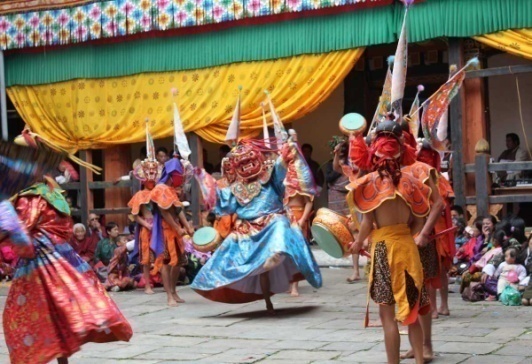 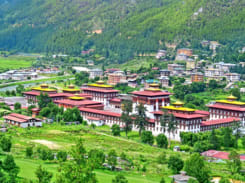 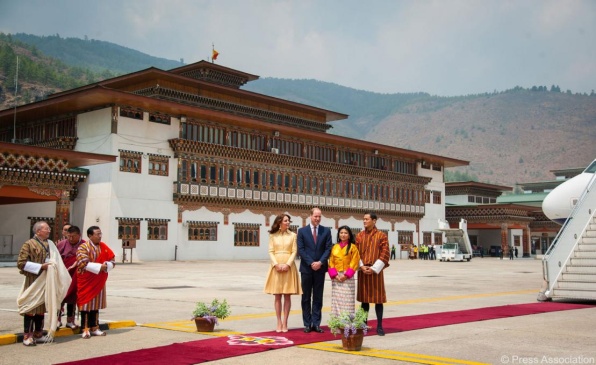 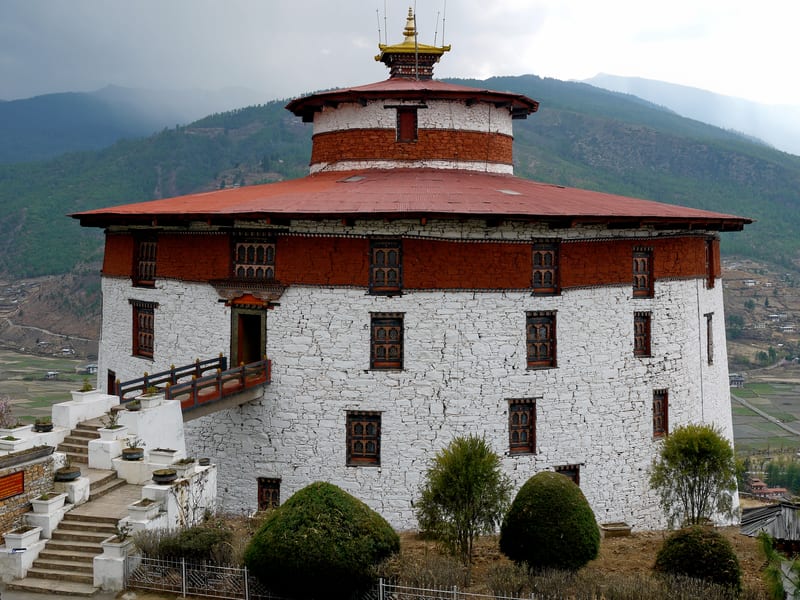 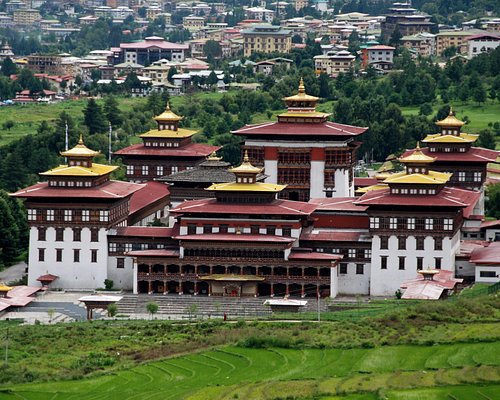 Bhutan Package No: 0205 Nights / 06 Days PackageThimphu 02 Nights / Punakha 01 Night /  Paro 02 Nights             Day 01 : Phuncholing   to Thimphu ,      Meet and greet on arrival  at Phuntsholing complete the immigration formalities and transfer to Thimphu (7,710 ft.) the capital city of Bhutan. On arrival check in at the hotel. Overnight stay at Thimphu.Day 02 :Thimphu Local Sight SeenAfter breakfast, day is dedicated to sightseeing of Thimphu.You will see the following tourist sites in Thimphu include
 ,Kuenselphodrang,  National Memorial Chorten, Folk Heritage Museum,Typical Bhutanese lunch at the Folk Heritage Restaurant would be a great experience.  Sangaygang view point ,Takin Reserve Centre , Changangkha Monastery, Tashichho Dzong (Fortress of the Glorious Religion)   Dinner and Overnight Stay at Thimphu hotel.Day 03 :- Thimphu to PunakhkaAfter breakfast, you will be taken on a three hour road trip from Thimphu to Punakha / Wangdue Phodrang, which is located across the famous Dochu La Pass. During the road trip, you will pass through the Dochula, where you will spot mani wall, chorten, prayer flags, and others. This is the country’s highest road. You can even spot the peaks of surrounding mountains, if the sky is clear. Top peaks to spot during your drive are Masagang, Tsendagang, Terigang, Kangphugang, Table Mountain, and others. This includes the Gangkhar Puensum peak, which is the highest in Bhutan.On Arrival Check Into the Hotel. Post Lunch You will see the following tourist sites in Punakha /Wangdue  include:- Punakha Dzong , Chimi Lhakhang, Punakha Suspension Bridge, Punakha Village, Jigme Dorji National Park    Back to hotel.  Overnight Stay in Punakha / Wangdue.Day 04 :- Punakha / Wangdue to ParoAfter breakfast, you will leave Punakha/Wangdue and drive to Paro via Dochu La Pass, covering Paro Chuu river valley and Wang Chhu river valley. On the way, you will be visiting Simtokha Dzong, an old fortress which is now a school for Dzongkha language.  Once you reach Paro, you will be checked into a hotel. Later, you will be taken on a sightseeing tour covering important destinations of Paro:-  Ta Dzong, Rinpung Dzong, Tamchog lhakhang   Back to hotel.  Overnight Stay in Paro.Day 05 :- Paro Local Sight SeenAfter early morning breakfast, you will be starting a Excursion tour to Taktshang Monastery.Taksand Palphug Monastery also known as Tiger's Nest is an amazing Buddhist monastery, temple and sacred site is located in the upper Paro town. Built in 1692, Padmasambhava is believed to have meditated at this site for 3 years. Guru Padmasambhava is known to be the founder of Buddhist religion in Bhutan. He is immensely respected and has a huge number of sacred followers in Bhutan.  Dinner and Overnight at the Paro hotel.Day 06 :- Paro to Hasimara Railway Station DropAfter breakfast check out from hotel and drop transfer to Hasimara Railway Station, for your onwards jpurney.                                           Package Cost  ( Per Person )                             Hotel Use In Package  ---  3  Star Properties.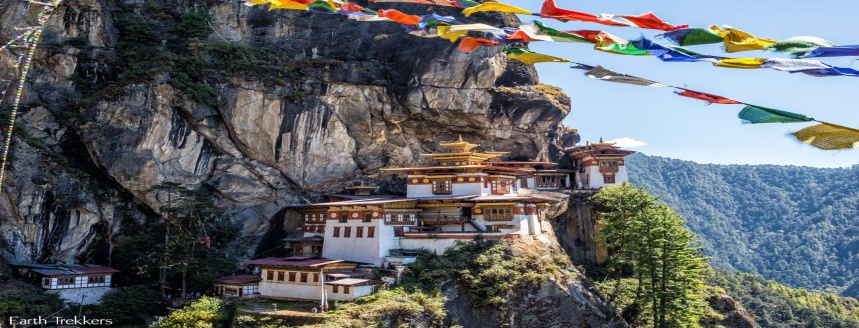 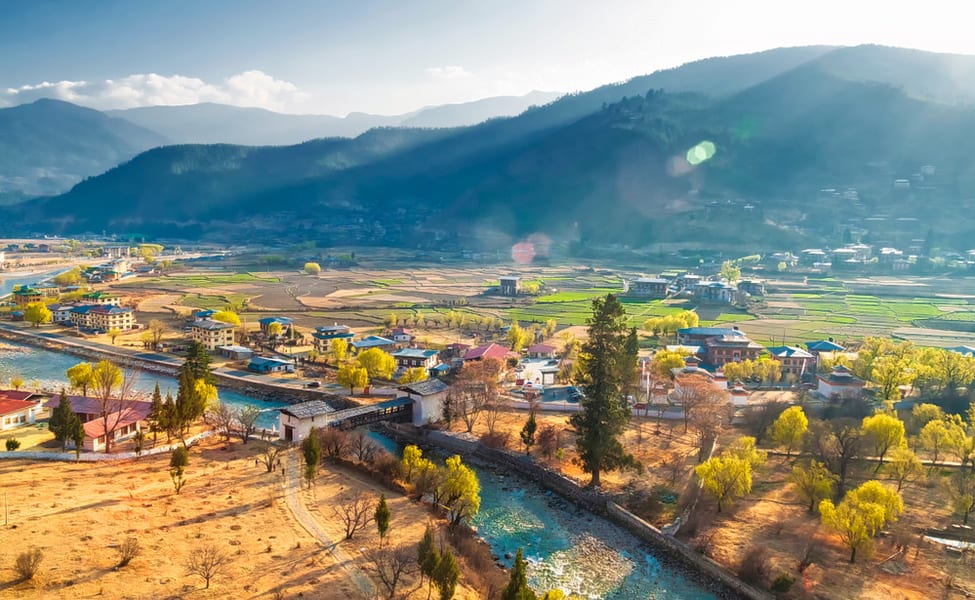 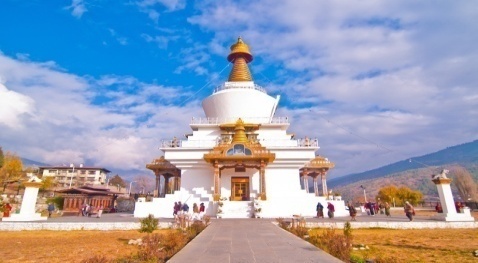 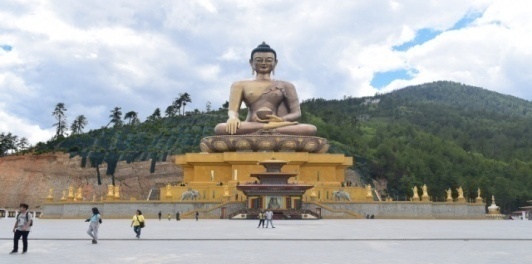 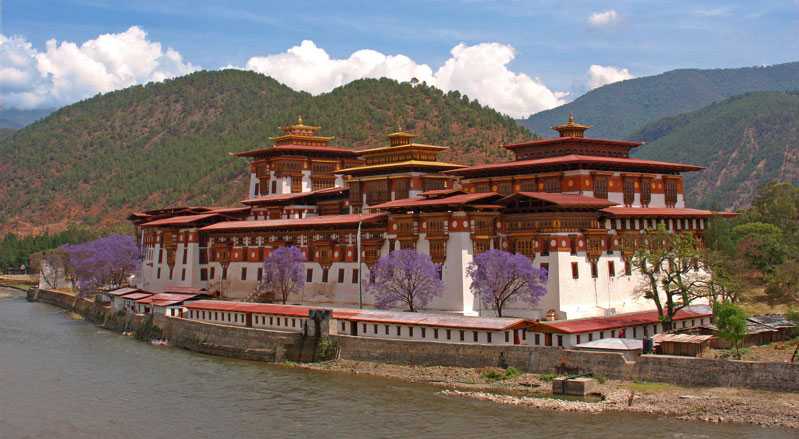 Bhutan Package No: 0306 Nights / 07 Days PackagePhuencholing 02 Nights / Thimphu 02 Nights  /  Paro 02 Nights           Day 01 : NJP Rly Station / IXB Airport – Phuentsholing(Distance: 170 kms. / Driving Time: 5 hrs. / Altitude of Phuentsholing: 293 mts.)   Meet & Greet on arrival at NJP Railway Station / IXB Airport and transfer to Phuentsholing - The Gateway of Bhutan by Road from India. It is a thriving commercial center on the northern edge of the Indian Plains. On arrival check in at the hotel. Overnight stay at Phuentsholing.Day 02 :Phuentsholing to Thimphu (Distance: 176 kms. / Driving Time: 6 hrs. / Altitude of Thimphu: 2350 mts.)    After breakfast , proceed towards  Thimpu via the wonderful mystic town Gedu, which is about 9000 ft above the sea and Chukha Dam. On the way, halt at Chojum to take photographs of confluence of two rivers of Bhutan, Thumpu Chu and Paro Chu. Reach Thimpu in the evening. On arrival check in at the hotel. In the evening, visit theTashichho Dzong (Fortress of the Glorious Religion).   Overnight stay at Thimphu.Day 03 :Thimphu Local Sight SeenAfter breakfast, day is dedicated to sightseeing of Thimphu.You will see the following tourist sites in Thimphu include:-
 Kuenselphodrang, National Memorial Chorten, Folk Heritage Museum, Typical Bhutanese lunch at the Folk Heritage Restaurant would be a great experience., Sangaygang view point, Takin Reserve Centre, Changangkha Monastery, Tashichho Dzong (Fortress of the Glorious Religion), Dinner and Overnight Stay at Thimphu hotel.Day 04 :- Transfer to Paro from ThimphuNext you will be enjoying a drive from Thimphu to Paro. Paro is located at a distance of 65 kms from Thimphu.After breakfast, drive to Paro. On the way to Paro, visit the Tamchog Lhakhang.Other tourist attractions that you will be covering include:- Tamchog lhakhang, Rinpung Dzong, Ta Dzong  Dinner and Overnight Stay at  Paro hotel.Day  05 :- Paro Local Sight Seen After breakfast go for full day sight seen of Paro. You will see the following tourist sites in Paro include:-View of Taktshang Monastery, Nya-mey Zam,Dungtse Lhankhang, Kila Gompa, Druk Choeding.                                                                                                    ORAfter early morning breakfast, you will be starting a Excursion tour to Taktshang Monastery.Taksand Palphug Monastery also known as Tiger's Nest is an amazing Buddhist monastery, temple and sacred site is located in the upper Paro town. Built in 1692, Padmasambhava is believed to have meditated at this site for 3 years. Guru Padmasambhava is known to be the founder of Buddhist religion in Bhutan. He is immensely respected and has a huge number of sacred followers in Bhutan. In Evening, Stroll Through the Market of Paro & overnight Stay in Paro.
Day 06 :- Paro to Phuentsholing After breakfast check out from hotel and transfer to Phuentsholing. On arrival check in at the hotel. Overnight stay at Phuentsholing.Day 07 :- Phuentsholing  to Bagdogra Airport / NJP Railway Station DropAfter breakfast check out from the hotel and take the departure transfer to NJP Railway Station / IXB Airport for your onward journey.                                        Package Cost  ( Per Person )                            Hotel Use In Package  ---  3  Star Properties.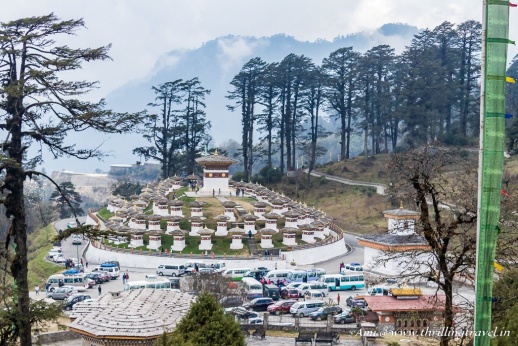 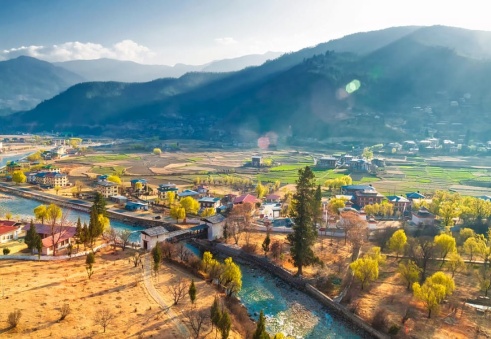 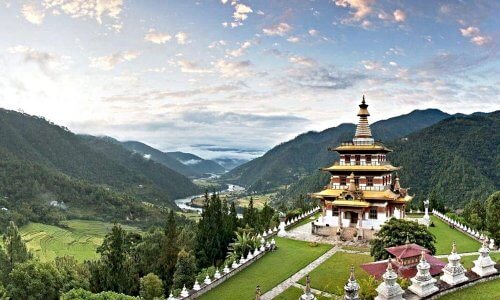 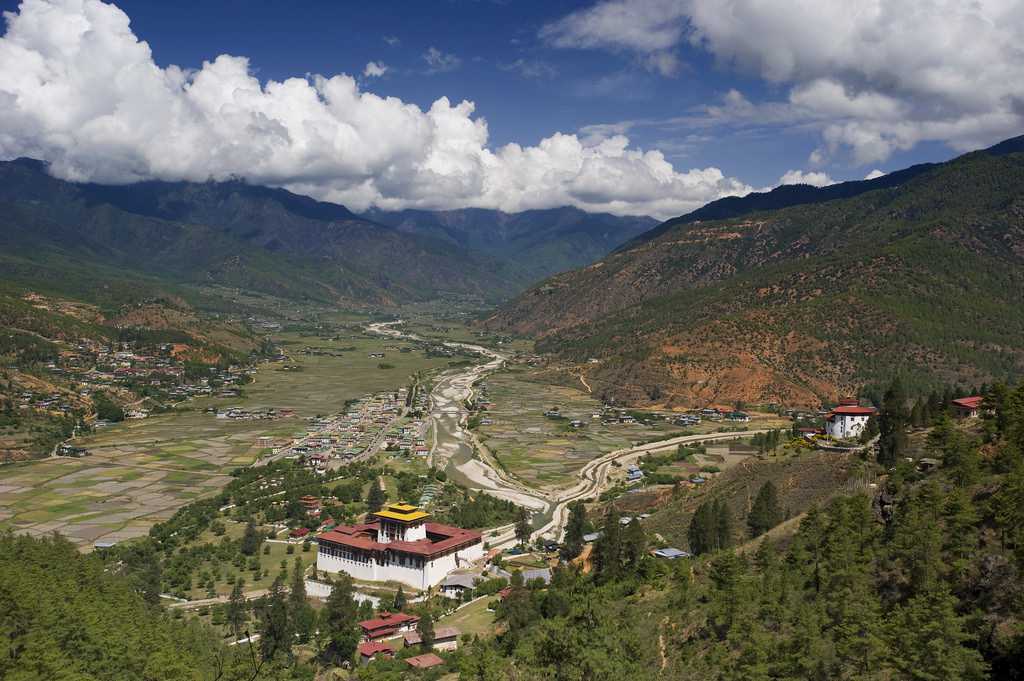 Bhutan Package No: 0407 Nights / 08 Days PackagePhuencholing 02 Nights / Thimphu 02 Nights  / Punakha 01 Night /  Paro 02 Nights           Day 01 : NJP Rly Station / IXB Airport – Phuentsholing(Distance: 170 kms. / Driving Time: 5 hrs. / Altitude of Phuentsholing: 293 mts.)Meet & Greet on arrival at NJP Railway Station / IXB Airport and transfer to Phuentsholing - The Gateway of Bhutan by Road from India. It is a thriving commercial center on the northern edge of the Indian Plains. On arrival check in at the hotel. Overnight stay at Phuentsholing.Day 02 :Phuentsholing to Thimphu (Distance: 176 kms. / Driving Time: 6 hrs. / Altitude of Thimphu: 2350 mts.)    After breakfast , proceed towards  Thimpu via the wonderful mystic town Gedu, which is about 9000 ft above the sea and Chukha Dam. On the way, halt at Chojum to take photographs of confluence of two rivers of Bhutan, Thumpu Chu and Paro Chu. Reach Thimpu in the evening. On arrival check in at the hotel. In the evening, visit theTashichho Dzong (Fortress of the Glorious Religion).   Overnight stay at Thimphu.Day 03 :Thimphu Local Sight SeenAfter breakfast, day is dedicated to sightseeing of Thimphu.You will see the following tourist sites in Thimphu include:-
 Kuenselphodrang, National Memorial Chorten, Folk Heritage Museum, Typical Bhutanese lunch at the Folk Heritage Restaurant would be a great experience., Sangaygang view point, Takin Reserve Centre, Changangkha Monastery, Tashichho Dzong (Fortress of the Glorious Religion), Dinner and Overnight Stay at Thimphu hotel.Day 04 :- Thimphu to PunakhkaAfter breakfast, you will be taken on a three hour road trip from Thimphu to Punakha / Wangdue Phodrang, which is located across the famous Dochu La Pass.   During the road trip, you will pass through the Dochula, where you will spot mani wall, chorten, prayer flags, and others. This is the country’s highest road. You can even spot the peaks of surrounding mountains, if the sky is clear. Top peaks to spot during your drive are Masagang, Tsendagang, Terigang, Kangphugang, Table Mountain, and others. This includes the Gangkhar Puensum peak, which is the highest in Bhutan.On Arrival Check Into the Hotel. Post Lunch You will see the following tourist sites in Punakha /Wangdue  include:- Punakha Dzong , Chimi Lhakhang, Punakha Suspension Bridge, Punakha Village, Jigme Dorji National Park  Back to hotel.  Overnight Stay in Punakha / Wangdue.Day 05 :- Punakha / Wangdue to ParoAfter breakfast, you will leave Punakha/Wangdue and drive to Paro via Dochu La Pass, covering Paro Chuu river valley and Wang Chhu river valley. On the way, you will be visiting Simtokha Dzong, an old fortress which is now a school for Dzongkha language.   Once you reach Paro, you will be checked into a hotel. Later, you will be taken on a sightseeing tour covering important destinations of Paro:- Ta Dzong, Rinpung Dzong,  Tamchog lhakhang   Back to hotel.  Overnight Stay in Paro.Day 06 :- Paro Local Sight SeenAfter early morning breakfast, you will be starting a Excursion tour to Taktshang Monastery.Taksand Palphug Monastery also known as Tiger's Nest is an amazing Buddhist monastery, temple and sacred site is located in the upper Paro town. Built in 1692, Padmasambhava is believed to have meditated at this site for 3 years. Guru Padmasambhava is known to be the founder of Buddhist religion in Bhutan. He is immensely respected and has a huge number of sacred followers in Bhutan.  Dinner and Overnight at the Paro hotel.Day 07 :- Paro to Phuentsholing After breakfast check out from hotel and transfer to Phuentsholing. On arrival check in at the hotel. Overnight stay at Phuentsholing.Day 08 :- Phuentsholing  to Bagdogra Airport / NJP Railway Station DropAfter breakfast check out from the hotel and take the departure transfer to NJP Railway Station / IXB Airport for your onward journey.                                        Package Cost  ( Per Person )                                Hotel Use In Package  ---  3  Star Properties.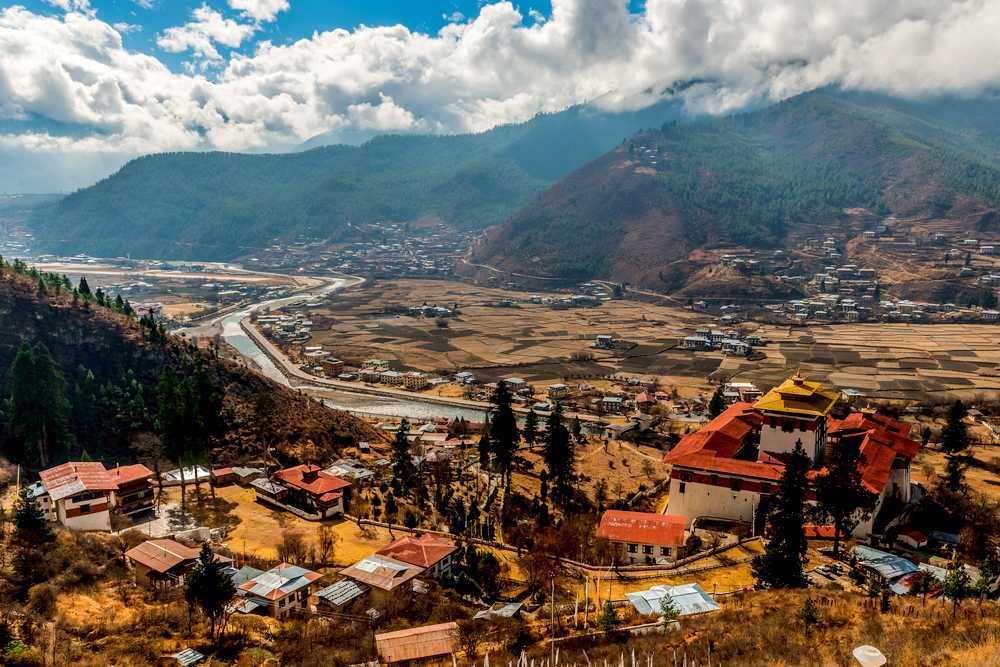 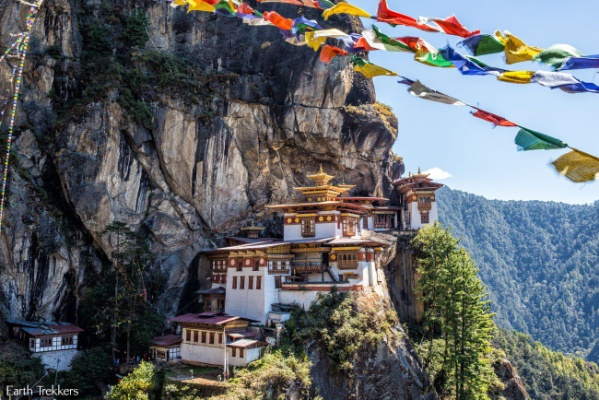 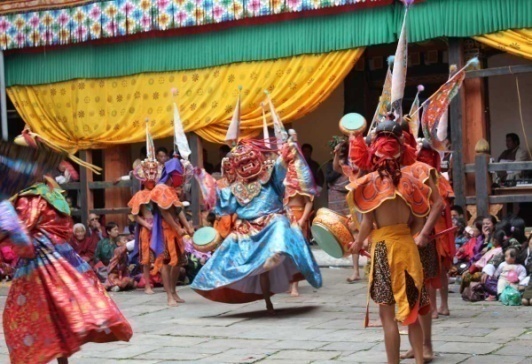 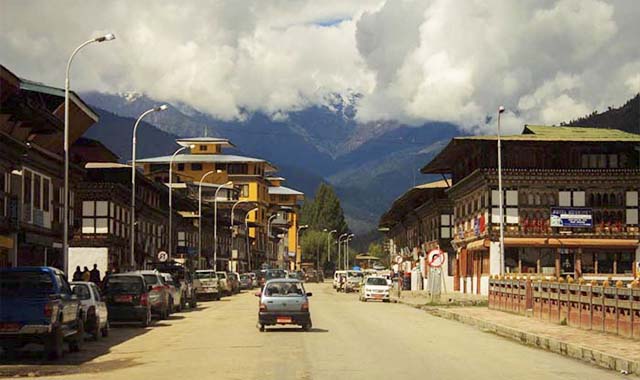 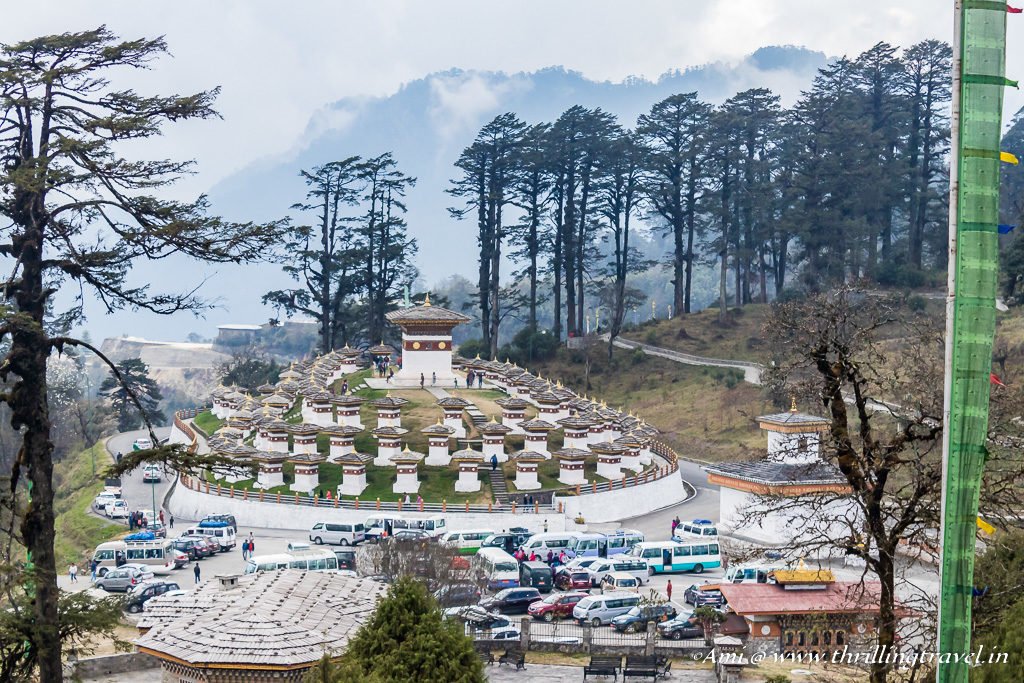            BHUTAN  PACKAGE   RATE ARE NET & NON COMMISSIONABLENote :- Above quote is valid if all the pax is travelling together - In case of any changes in number of pax, rate /Dot will attract the re quote.The above mentioned hotels & rooms are subject to availability. If the above mentioned hotels are not available then the similar category hotels will be provided.HOTEL CHECK IN TIME 1200 NOON & CHECK OUT TIME 1100 HRS.Request for early check in may be considered depending on room availability.Request for late checkout may be considered depending on room availability and chargeable on request. Package Inclusion :-Transfer all in private basis in Non Ac exclusive Santaffee/Tucsan/Creta / Hice Bus/Coaster Bus  Sight Seen as per the itinerary point to point basis.Pick up from  Hasimara Railway Station and drop Hasimara Railway StationIndia part by WagonR/Innova/Xylo / Crysta / Similar3 Star Accommodation in all places Accommodation on double sharing basis Meal plan : Breakfast One bottle Mineral Water per head per daySustainable Development  Fees (SDF) Rs.1,200/- Per head / Per NightProfessional English Speaking Guide One tourist Sim Card on Arrival5 % GST.All Govts. TaxesPackage Exclusion  Extras of personal nature such as personal tips, laundry charges,additional tour charges.Driver tipsDoes not include any  Lunch & Evening Tea/snacksInsurance, Medical & Emergency rescue costsDoes not include Hard drinks  or liquor or soft drinks/juices.Does not include Entrance Fees at Monasteries / Monuments /Museums etc.Air Fare / Train TicketsAdditional sightseeing or extra usage of vehicle, other than mentioned in the itinerary.Mini bar Any cost arising due to natural calamities like, landslides, road blockage, political disturbances (strikes), etc (to be borne by the client, which is directly payable on the spot).Any increase in taxes or fuel price, leading to increase in cost on surface transportation & land arrangements, which may come into effect prior to departure.Child PolicyChild Below 5 years will be complimentary.Child 5 -12 years without extra bed as mention in cost column CNB (Child no Bed)Child 5 -12 yrs with extra bed as mention in cost column CWB (Child with Bed)Above 12 years / Extra adult with an extra bed sharing room are same & charged as per.Document Require Original Valid Passport (Minimum 6 Months Validity )2 copies Pass Port size color Photographs Double Dose vaccination certificate About Vehicle: We provide exclusive vehicles in our packages.Non A/c  Santaffee / Tucsan/ Creta / Prado (4 Seater )  for 1-3 Pax .Non A/c Luxury Hice Bus ( 10 Seater ) for 4-9 pax .Non A/c Luxury Coaster Bus( 19 Seater)  for 8-18 pax .Payment Policy Any confirmation is subject to an advance deposit of 50 % of the package cost and has to be paid immediately upon the confirmation. Balance Payment has to be made in advance before 15 days of arrival.Please send your billing instruction         i)   Billing Name         ii)  Billing Address with pin code                       iii) Buyer GSTINTax Invoice will be given after completion of services. In case perform invoice is required to release the payment please advise us.We do not accept Cash Receipts or Cash Payments in Account.  If any cash is deposited in our Bank Account it will be considered as 100% penalty & no service will be rendered.Please make Payments by Cheque / Bank Transfer / RTGS / NEFT / IMPS Only.No booking are guaranteed without advance payment and rates are subject to availability. After depositing the payment, please mail us at   shahtours2001@yahoo.com Refund Rules:- Refund will be paid to the source through which the guest has booked. Any refund will take at least 20 days to process & will be sent to you by a/c payee cheque only.NO REFUND WILL BE MADE AGAINST ANY UN UTILIZED SERVICES AFTER COMMENCEMENT OF TOUR, WHAT SO EVER MAY BE THE REASON.Cancellation Policy:-Cancellation has to be sent to us by Email.From Date of booking – 35 days and above only communication charges of Rs. 2000.00 per person or 10% of total amount + 18% GST whichever is lower.Within 30 days of the date of arrival  - 50 % (Per cent)Within 15 days of the date of arrival – 100 % (Per cent )Cancellation received less than 15 days “Regular Season” & less than 25 days “High Season”prior to check in will incur 100 % cancellation fee.No refund / No postponement if the cancellation is affected 15 days prior to the check in date.In case of Natural Calamity / Strike / Political Disturbances, if Roads remain open – the above Cancellation Policy will be applicable.We do hope that you   find   all   in order, thanking you & us assuring our best services at all time. For any further clarification, please feel free to contact   us any time.Thanks & Regards Ajay Shah / Abhay Shah Shah Tour and Travels B - 56,  Satellite  Township, ,Dabgram,  Siliguri.  734015,  Phone: 0353 – 2541500 / 2542500 Mobile :  99320 31500 / 94341 31500 	E-mail :  shahtours2001@yahoo.com,  shahtours2001@gmail.com  Web:   www.shahtour.com After  Office :  Call On: 9800060007 Contact us for : Hotel  Reservation / Car & Coach  Rental / Package Tour of Darjeeling – Sikkim, Nepal – Bhutan  Packages , Andaman Package  Domestic and International / Packages / LTC Packages. 21  YEARS  OF  EXCELLENCE  IN  ALL  TRAVEL  RELATED  SERVICES. 
 Our Motto is to develop, maintain trust & achieve sustainable development.......We are specialize in:   Sikkim - Darjeeling , Dooars, North East India, Andaman, Himachal ,Bhutan , Nepal PARTICULARSPER HEAD RATE GROUP SIZE : FOR 2 PAX29,600.00GROUP SIZE : FOR 4 PAX24,700.00GROUP SIZE : FOR 6 PAX21,500.00GROUP SIZE : FOR 8 PAX20,300.00GROUP SIZE : FOR 10 PAX20,400.00GROUP SIZE : FOR 12 PAX19,500.00GROUP SIZE : FOR 14 PAX18,900.00DESTINATIONNO OF NIGHTS       HOTEL NAMETYPEMEALSTHIMPHU2NHOTEL MIGMAR  / SIMILARSTDCPAI  ( Breakfast Only ) PARO2NNAMSEY CHOLING RESORT/SIMILARSTDCPAI  ( Breakfast Only )PARTICULARSPER HEAD RATETOTAL AMOUNT GROUP SIZE : FOR 2 PAX35,400.0070,800.00GROUP SIZE : FOR 4 PAX29,500.001,18,000.00GROUP SIZE : FOR 6 PAX25,800.001,54,800.00GROUP SIZE : FOR 8 PAX24,300.001,94,400.00GROUP SIZE : FOR 10 PAX24,400.002,44,000.00GROUP SIZE : FOR 12 PAX23,300.002,79,600.00GROUP SIZE : FOR 14 PAX22,600.003,16,400.00DESTINATIONNO OF NIGHTS                        HOTEL NAMETYPEMEALSTHIMPHU2NHOTEL MIGMAR  / SIMILARSTDCPAI ( Break Fast  Only ) PUNAKHA1NHOTEL KINGALING  / SIMILARSTDCPAI ( Break Fast  Only )PARO2NNAMSEY CHOLING RESORT/SIMILARSTDCPAI ( Break Fast  Only )PARTICULARSPER HEAD RATETOTAL AMOUNT GROUP SIZE : FOR 2 PAX35,600.0071,200.00GROUP SIZE : FOR 4 PAX29,500.001,18,000.00GROUP SIZE : FOR 6 PAX25,900.001,55,400.00GROUP SIZE : FOR 8 PAX25,200.002,01,600.00GROUP SIZE : FOR 10 PAX24,900.002,49,000.00GROUP SIZE : FOR 12 PAX23,900.002,86,800.00GROUP SIZE : FOR 14 PAX23,800.003,33,200.00DESTINATIONNO OF NIGHTS                        HOTEL NAMETYPEMEALSPHUENTSHOLING2NHOTEL PARK / SIMILARSTDCPAITHIMPHU2NHOTEL MIGMAR / SIMILARSTDCPAIPARO2NNAMSEY CHOLING  RESORT/SIMILARSTDCPAIPARTICULARSPER HEAD RATETOTAL AMOUNT GROUP SIZE : FOR 2 PAX41,300.0082,600.00GROUP SIZE : FOR 4 PAX34,400.001,37,600.00GROUP SIZE : FOR 6 PAX30,200.001,81,200.00GROUP SIZE : FOR 8 PAX29,200.002,33,600.00GROUP SIZE : FOR 10 PAX28,900.002,89,000.00GROUP SIZE : FOR 12 PAX27,700.003,32,400.00GROUP SIZE : FOR 14 PAX27,500.003,85,000.00DESTINATIONNO OF NIGHTS                        HOTEL NAMETYPEMEALSPHUENTSHOLING2NHOTEL PARK / SIMILARSTDCPAITHIMPHU2NHOTEL MIGMAR / SIMILARSTDCPAIPUNAKHA1NHOTEL KINGALING / SIMILARSTDCPAIPARO2NNAMSEY CHOLING RESORT / SIMILARSTDCPAIBANKYes Bank ACCOUNT NAMEShah Tours & Travels ACCOUNT NO.055263400002230BRANCHSevok Road , Siliguri IFSCYESB0000552